Résolution de problèmes du mardi 17 marsLouane achète 4 boîtes de 6 œufs. Combien d’œufs a t-elle achetés ?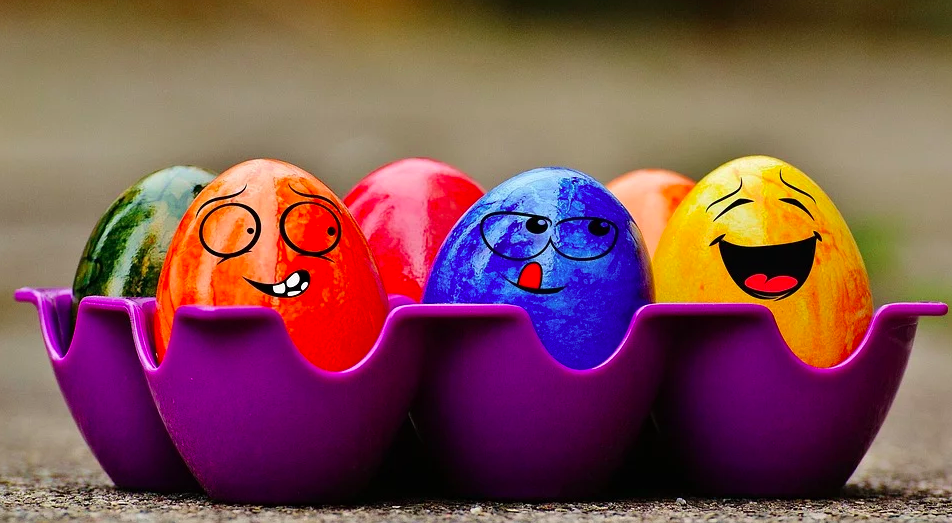 _________________________________________________________Chaque boîte coûte 3 euros. Combien va-t-elle payer toutes ses boîtes ? Je chercheJe fais uneJe calculeJe répondsJe chercheJe fais uneJe calculeJe réponds